COLEGIO LOS PORTALES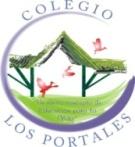 “Un nuevo concepto de educación para la vida”       GRADO SÉPTIMOAsignaturaÍtemCantidadLengua castellanacuaderno grande 100 hojas cuadriculado1diccionario de español 1MatemáticasCuaderno cuadriculado 100 hojas1GeometríaCuaderno cuadriculado de 50 hojas, compás , trasportador. juego de escuadrasInglésCuaderno grande cuadriculado de 100 hojasDiccionario monolingueSocialescuaderno de 100 hojas120 hojas pergamino20ArtesCuaderno de hojas blancas bond (Bitácora)Lienzo (30 x 40)Lápiz 6BLápiz 2BTinta China NegraPlumillaCamisa grande usada111111Competencia ciudadanaconstitución política1cuaderno de 50 hojas1Inteligencia EmocionalBiologíaCuaderno de 100 hojas cuadriculado1QuímicaCuaderno de 100 hojas cuadriculado1bata blanca manga corta para laboratorio1Rollo de toallas de cocina1Block cuadriculado 1FísicaCuaderno de 100 hojas cuadriculado1marcador resaltador2Tabla periódica plastificada1Nota: Para todas las asignaturas deben tener lápiz, borrador, taja lápiz, esferos. El rollo de toallas de cocina, block cuadriculado  y la bata blanca son solicitados para las tres asignaturas del área de cienciasNota: Para todas las asignaturas deben tener lápiz, borrador, taja lápiz, esferos. El rollo de toallas de cocina, block cuadriculado  y la bata blanca son solicitados para las tres asignaturas del área de cienciasNota: Para todas las asignaturas deben tener lápiz, borrador, taja lápiz, esferos. El rollo de toallas de cocina, block cuadriculado  y la bata blanca son solicitados para las tres asignaturas del área de ciencias